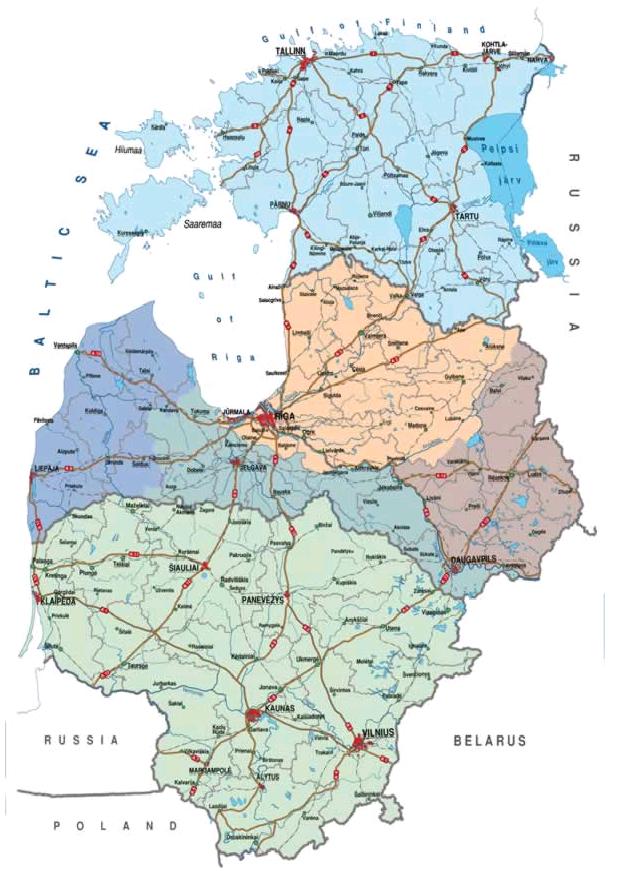 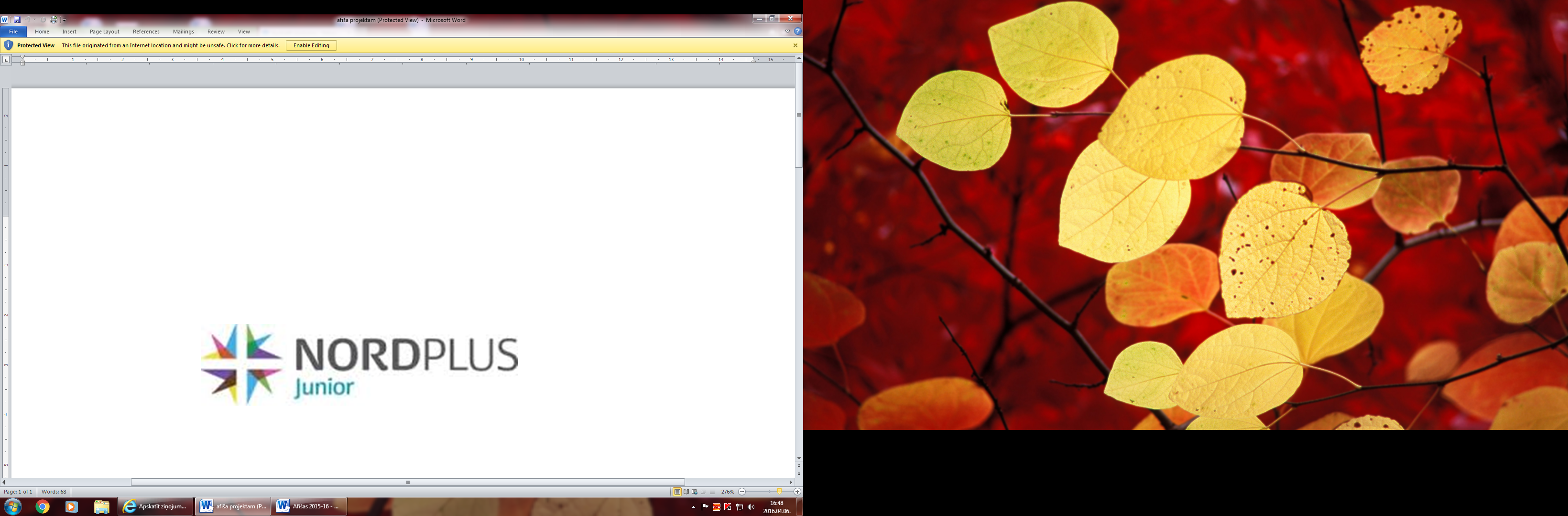 Lielplatones internātpamatskolāno 10.04. – 15.04.2016.norisināsies Baltijas valstu  speciālo skolu mājturības un sociālo zinātņu projekta nedēļa “Golden edge of my work”Projektā piedalās:Žagares Speciālā skola - LietuvaTartu  pamatskola - IgaunijaLielplatones internātpamatskola – LatvijaProgramma:Skolēnu radošās darbnīcas skolāIepazīšanās ar Latvijas keramikas un pārtikas pārstrādes darbnīcāmPedagogu radošo darbu apmaiņa.Skolēnu darbu izstāde un demonstrējumi.Nedēļā paveiktā rezumējums.